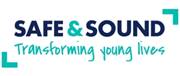 Safe and Sound E-Referral

Please note:
Safe and Sound currently support low risk cases and early intervention work.The young person and parent/carer (where appropriate) must be made aware of the referral by referrer before referral can be made.
Please type directly into the referral form as scanned copies are not always legible.Section 1: CRE Risk IndicatorsRemember: if indicators suggest they are at risk of CRE, no child under 13 years or with Special Educational Needs and Disabilities (SEND) issues can be assessed as Low Risk. CCE = child criminally exploited, CSE = child sexually exploited. Risk = Low (L), Medium (M) or High (H).Section 2: Cultural, Identity or Additional Vulnerability FactorsIn this section please note the current concerns and consider in your commentary whether the child is at risk as a result of these factors.Other Important InformationSection 3: Risk Assessment Analysis and SummaryImmediate concerns:Action already taken against person/s or places of risk Protective Factors/Resilience of child  Contextual Safeguarding Analysis (Are there other impacts of this abuse i.e. bullying / isolation / stigma)Immediate actions to safeguard child:Any current police investigations: 
Any potential/current court proceedings: 
Please provide name, collar number and contact details of officer dealing with case:Has an ISVA referral been made?  If so, please provide details:Risk assessment: Do parent/carer pose any risk to professionals (if yes, please provide any extra details to explain this)?Any known incidents of threats or harm arising from associates to family visiting the home?Are there any access matters (stairs/intercom access)?Any other risks or matters to be aware of e.g. large dogs?Documents to be attached: Single assessment:		YES	NOEarly help assessment:		YES	NOInformation report forms: 	YES	NO

Name, Venue and Dates of any up and coming meetings:
Any other professionals involved:Please email referral via CJSM to: support@safeandsoundgroup.org.ukChild/Young person (C/YP) aware of referral:Parent/Carer aware of referral:If not appropriate please explain:Is C/YP being reviewed under any procedures:Name of ReferrerReferring AgencyDate of ReferralFull work addressEmail addressTelephone numberSubject details:Subject details:Name of Young personFull AddressTelephone numberEmail addressGenderDate of BirthAgeEthnicitySexual orientationReligionFirst languageAssessed learning needsLiterate in spoken and written English?Name of School/Contact number & addressSocial Care PINFamily details:Family details:Parent/CarerFull addressTelephone numberEmail addressEthnicityReligionFirst languageLiterate in spoken and written English?Indicators One or more indicators identified requires inputCCECSERiskL/M/HConcern re: online activityRegularly missing from home, care or educationBeing abused on or off line by an adult /or targeted by an adultChange of contact with family and friends and other support networksExperimenting with drugs and/or alcohol (dependent on age)Noticeable change of self-image/appearance or dressPeer on peer abuse, including sexualised bullying and revenge pornographyGetting into cars with adult(s)Associating with peers or adults with a known risk of exploitationArranging to meet for sexual activityMaking and then withdrawing a complaint/sUnexplained injuriesGoing to unsafe places i.e. known houses or places identified as a riskKnowledge of other areas or located out of area, with no legitimate links to that areaUnaccounted for money or goods including mobile phones, drugs and alcoholIncreased interest in making money or need for moneySelf-harmingOffending e.g. violence, theft and drug dealingGang member or association with gangs or extremist thinking including ‘normalisation’ of gang violence and criminality. Consideration to be given to:Graffiti style ‘tags’ on possessionsStarting to adopt certain types of groups behaviours e.g. ways of talking, hand signs and abbreviated textNew nicknames   Coerced into sexual activityEvidence of grooming  Abduction and forced imprisonmentIndicators of modern slavery/traffickingMiscarriages or terminations/presenting for pregnancy or sexually transmitted infection (STI) testingCarrying weapons/feeling the need for protectionForced marriage or marriage of convenience or preparations for suchSuspected Female Genital Mutilation (FBM) or known culture of this within the familyChild shows/family interest in radicalisation or extremismOther:Please expand on any indicator above (external agencies only)Summary of CRE Risk Indicators Summary of CRE Risk Indicators Level of Risk (low / medium / high):  	Related to Thresholds: emerging concerns (Early Help)/ complex or serious needs (Section 17 Child In Need) or child protection concerns (Section 47): Offender/Location/Environments of Concern - give as much information as possible about those locations, environments and persons who pose a risk to the child Locations:      Environments:      Person/s who pose a risk:      Other: e.g. does child pose a risk to themselves?      FactorsHistoricCurrentCommentaryLooked after child / fostered / private fostering / child leaving care or living independently Some form of family conflict / break down of relationshipsWitnessing or experiencing abuse and / or neglectYoung carerHomelessness / sofa surfingEmotional or mental health issues of child, parent or carerSubstance or alcohol misuse by parents / carers / wider familyCapacity issue, learning needs,disability of child or their parent /carer Subjected to discrimination i.e. homophobia / racismCriminality within familyDeath or loss or illness of a significant personFinancially unsupportedLack of love and securityNew arrival / refugee / asylum seekerSocial exclusion / isolation/ disappearing from the system  Previous history of exploitationWhat is the current level of risk? Low, Medium or High?What is the primary risk / type of exploitation?ActionResponsibleTimescaleAre there any barriers to engagement with professionals?Are there any risks to practitioners?Threshold met related to safeguarding thresholds: i.e. emerging concerns (Early Help), complex or serious needs (Child in Need) or child protection concerns (Section 47) or complex (organised or multiple) abuseDate CRE Risk Assessment completed:Date CRE Risk Assessment completed:Date of referral to Children’s Social Care if applicable:Date of referral to the Police if applicable:Name of Practitioner completing CRE Risk Assessment:Date:Agency and contact Details:Name of agency:Contact person:Contact number:Email address:Name of agency:Contact person:Contact number:Email address:Name of agency:Contact person:Contact number:Email address:Name of agency:Contact person:Contact number:Email address: